Regulamin konkursu kulinarnego „KUCHNIE EUROPY”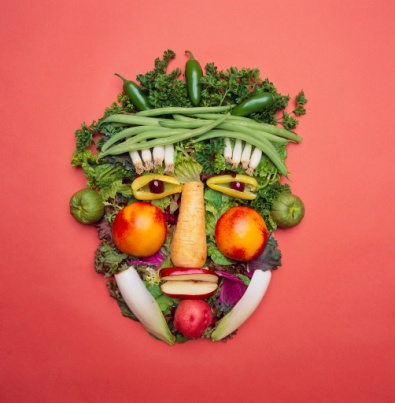 Organizator konkursu: Powiatowy Zespół Szkół w ŁopusznieTermin: 25 maja 2018 r.Konkurs przeznaczony jest dla wszystkich szkół zaproszonych na Europicnic  oraz klas ZSP nr 5 w Łopusznie.Konkurs polega na zaprezentowaniu przez uczniów potrawy, która będzie charakterystyczna dla kuchni danego kraju, lub w inny sposób będzie powiązana z wybranym krajem (napis, flaga, kontury państwa, tradycyjny ubiór  itp.)Przy każdej potrawie znajdować się będzie karta punktacji i każdy z jurorów przyzna punkty za następujące elementy:aranżacja stolika i stroje uczniów:                     		0 – 5 punktówatrakcyjność wizualna potrawy :   			0 – 5 punktóworyginalność pomysłu:					0 – 5 punktówsmakowitość potrawy:					0 – 10 punktówPotrawy oceniać będzie powołane jury w składzie: Dyrektor szkoły  pani Teresa Pasowska oraz zaproszeni goście. W przypadku takiej samej ilości punktów o kolejności będą decydowały w kolejności: smakowitość potrawy, oryginalność pomysłu, atrakcyjność wizualna potrawy, aranżacja stolika.Atrakcyjne nagrody zostaną przyznane za trzy pierwsze miejsca, pozostałe zespoły wykonawcze otrzymają dyplomy za udział w konkursie.Nagrody zostaną wręczone w ostatniej części  Pikniku Europejskiego.Zgłoszenia szkół proszę przesłać do 22.05.2018 r. na adres mailowy magdalena.rowinska@interia.eu lub zgłosić telefonicznie pod nr. telefonu: 606797858Biorąc udział w konkursie, uczestnik wyraża zgodę na przetwarzanie swoich danych osobowych w postaci imienia i nazwiska oraz nazwy szkoły do której uczęszcza. Jednocześnie zgadza się na wykorzystanie wizerunku w celach promocji szkoły. 